Aanmeldingsformulier Teken je gesprek basiscursus 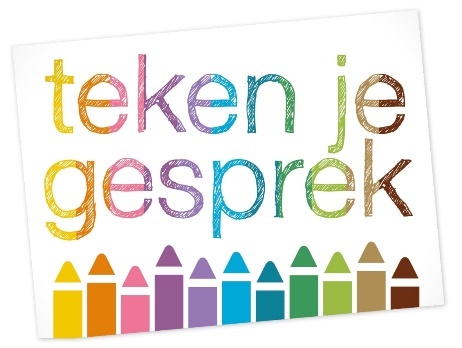 en retraite; een 5 daagse cursus  over het visueel maken van gedrag, gedachten en faalangst + creatieve verwerkingStuur dit formulier volledig ingevuld naar tekenjegesprek@outlook.com. Voor aanvang van de cursus ontvang je de factuur. Na betaling van de factuur is je aanmelding definitief. Op deze factuur zijn onze algemene voorwaarden van toepassing: www.tekenjegesprek.nl/Contact
De speciale meerdaagse cursus Teken je gesprek is inclusief  volpension, een eigen kamer met eigen sanitair,  cursusmaterialen:, gevoelenskaarten, stappenplannen van de sjablonen, stiften en A3 papier en alle creatieve gebruiksmaterialen.Exclusief: 1 set helpende gedachtekaartjes. Voor het volgen van deze cursus is het noodzakelijk in het bezit te zijn van de boeken Teken je gesprek over gedachten en Teken je gesprek over gedrag . Deze kunnen besteld worden bij uitgeverij Pica of bij mij. Met vriendelijke groet,  Adinda de Vreede en Anke SchoppenCursusplaats:Nieuw Allardsoog, Jarig van der Wielenwei 6, 9243 SH BakkeveenNieuw Allardsoog, Jarig van der Wielenwei 6, 9243 SH BakkeveenCursusdata :Vijfdagen cursus + volpension:  dinsdag 10.30 24 t/m zaterdag 28 oktober 17.00 2023Vijfdagen cursus + volpension:  dinsdag 10.30 24 t/m zaterdag 28 oktober 17.00 2023Mijn naam:Achternaam:Straatnaam + huisnummer:Postcode + woonplaats:Mobiel nummer:E-mail:Functie:Doelgroep waarmee je werkt:Alleen indien van toepassing:SKJ registratienummer (voor op certificaat)Bedrijfsnaam Factuuradres:Postcode + plaats:E-mailadres voor factuur:Vermelding op de factuur:Dieetwensen:Zo ja, welke:Zo ja, welke:Ik ben met Teken je gesprek in contact gekomen viaIk ben met Teken je gesprek in contact gekomen viaDe boeken over Teken je gesprek
Google Op aanraden van een collega  Facebook LinkedIn Anders, namelijk: Vervoer: Vervoer: ik kom met eigen auto  Ik kom met eigen auto en er kan iemand meerijdenIk zou graag met iemand mee willen rijden andersIk wil graag de volgende boeken ontvangen op de eerste lesdag.Ik zet deze boeken dan ook op de factuur. Ik wil graag de volgende boeken ontvangen op de eerste lesdag.Ik zet deze boeken dan ook op de factuur. Teken je gesprek over gedrag  24,50 euroTeken je gesprek over gedachten 27,50 euroIk geef toestemming om mijn mailadres zichtbaar te laten zijn in de mailing over de retraite.  (doel: uitwisseling en eventueel samen reizen)Ik geef toestemming om mijn mailadres zichtbaar te laten zijn in de mailing over de retraite.  (doel: uitwisseling en eventueel samen reizen)JA    NEE, liever niet